Supplementary MaterialSupplementary Figures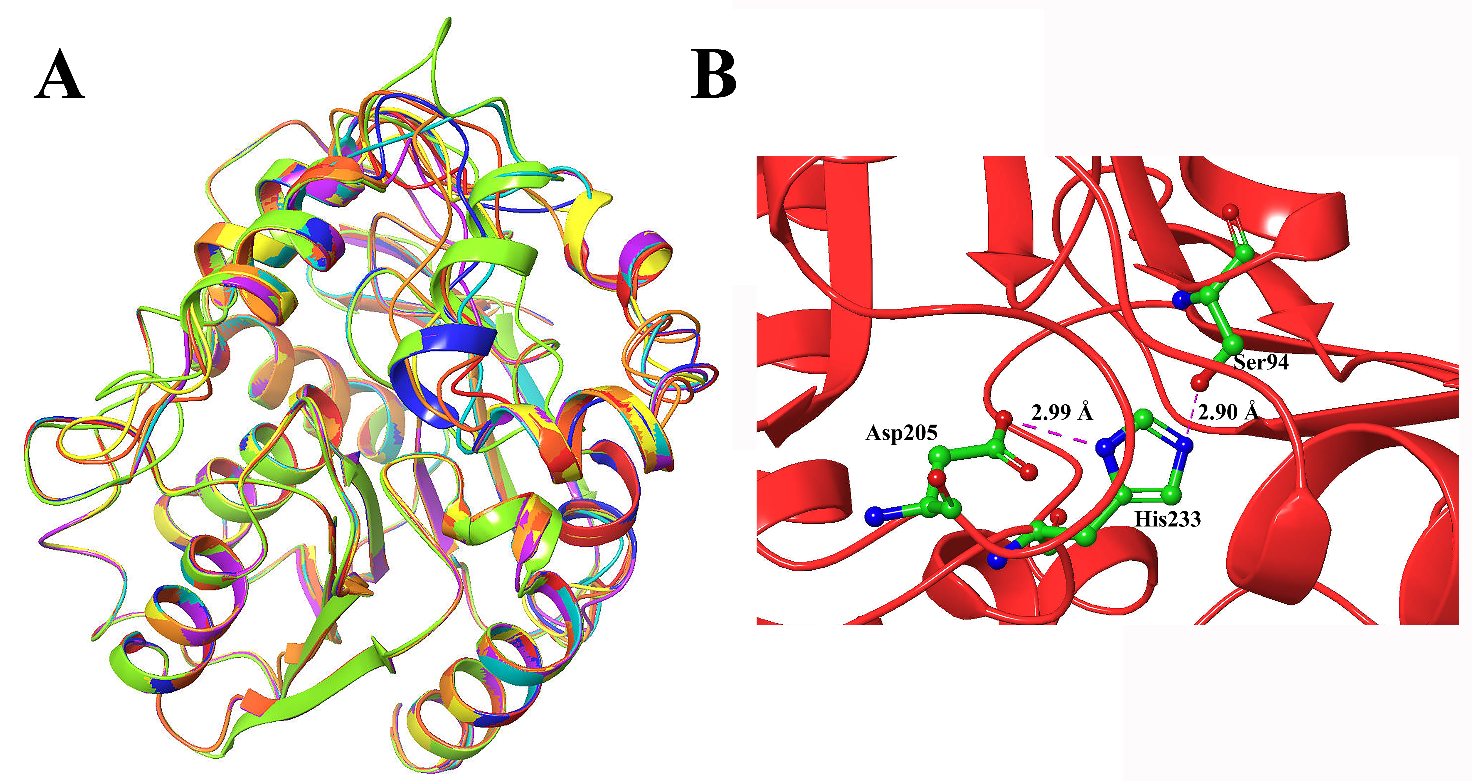 Figure S1. Structures of new family esterase. a Superimposition of the modeled structure of Est33 and its 7 homologs. The eight structures are colored in red (Est33), blue (WP_090184031), yellow (WP_217858764), plum (WP_157710783), teal (WP_083349625), yellow-green (WP_027613488), red-orange (WP_210710674), and orange (WP_008372319). b the structure of the active site of Est33, the catalytic triad, Ser94 (nucleophile), Asp205 (charge-relay), and His233 (proton carrier) are indicated, distances between catalytic Ser and His, His and Asp of Est33 were 2.90 Å, 2.99 Å, respectively.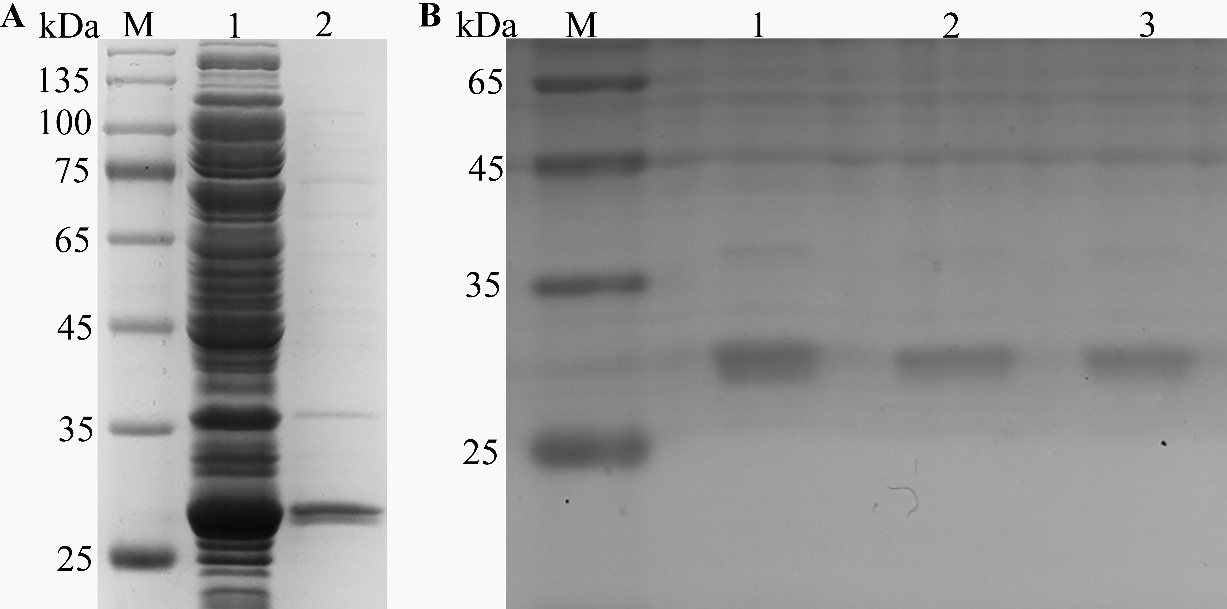 Figure S2. SDS-PAGE analysis of Est33 and the variants. Lane M, protein molecular mass marker; a Lane 1, total protein from E. coli with IPTG induction of Est33; Lane 2, purified Est33. b Lane 1-3,  purified S94A, D205A, and H233A variants, respectively.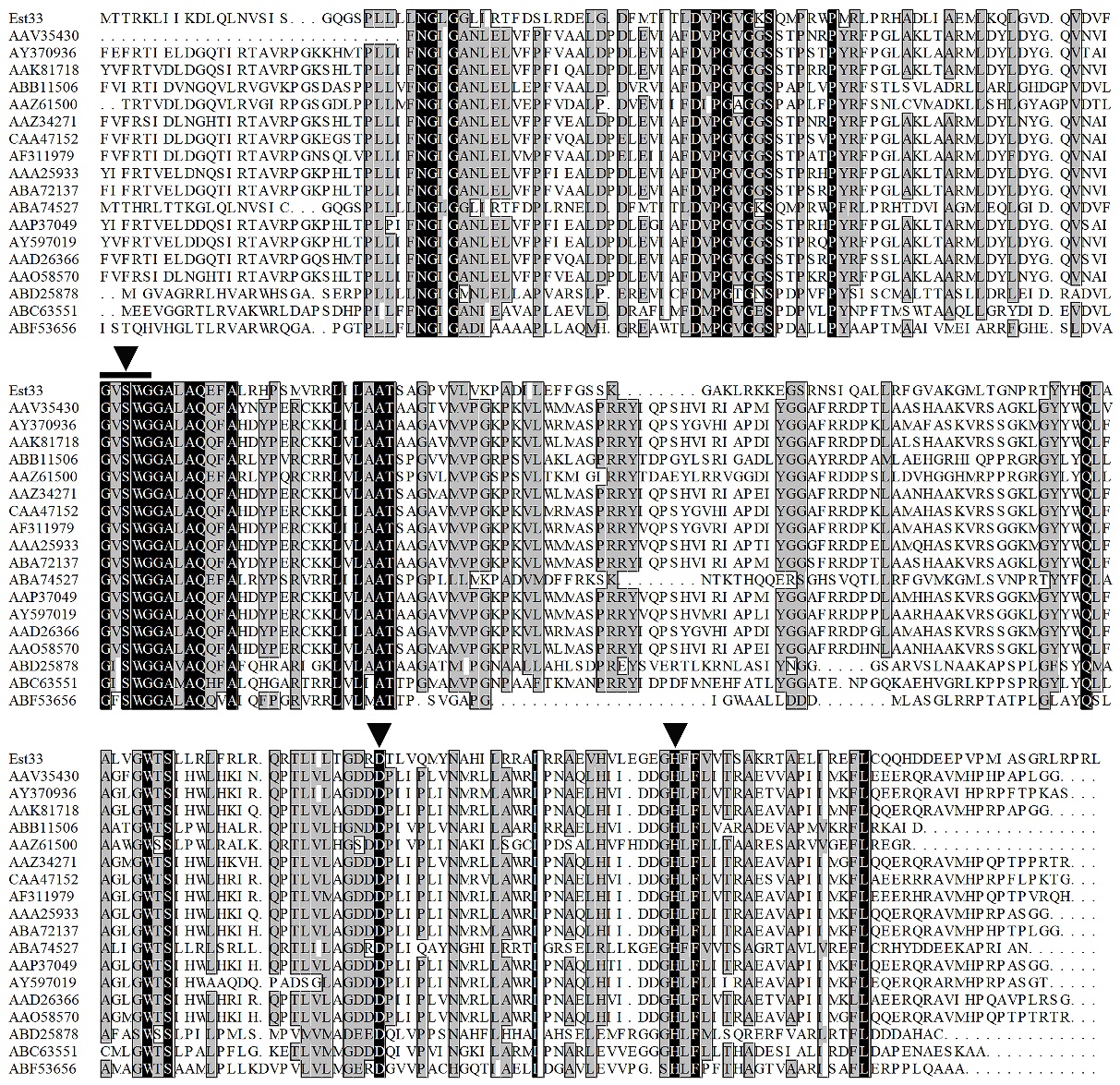 Figure S3. Sequence alignment of Est33 and proteins from PHA_depolymerase_arom family. Identical residues are shown in white on a black background, and similar residues (homology ≥75%) are on a grey background. Black triangle indicates residues forming the catalytic triad Ser, Asp and His. Black squares indicate conserved motifs. Supplementary TablesTable S1. Primers used in this study.a Uppercase letters indicate the nucleotides pairing with the vector sequence. Lowercase letters indicate the esterase gene sequence. b The mutated site were shown in underline and italic. F, R in the name of primers means forward and reverse, respectively.Table S2. Kinetic parameters of esterase Est33 for pNPC2a.a Kinetic parameters were measured in triplicate using pNPC2 as substrate at 30 °C in Tris-HCl buffer (50 mM, pH 7.5). Results shown are means ±SD.Table S3. Esterases sequences used in the phylogenetic analysis.primerssequenceest33FAAGAAGGAGATATACATatgacaacgcgcaaactgatcattaaaest33RTCGAGTGCGGCCGCAAGCTTgagcaggcgtggccttagcctgcS94A-FGATGTGTTCGGCGTGGCTTGGGGCGGTGCATTGbS94A-RCAATGCACCGCCCCAAGCCACGCCGAACACATCD205A-FCTCACCGGCGACCGCGCCACCCTGGTACAGATGD205A-RCATCTGTACCAGGGTGGCGCGGTCGCCGGTGAGH233A-FCTGGAGGGTGAGGGGGCTTTTTTCGTGGTCACCH233A-RGGTGACCACGAAAAAAGCCCCCTCACCCTCCAGEnzymeKm (μM)Vmax (μM/min/mg)kcat (s−1)kcat/Km (s−1mM−1)Est33275±81949±441.04±0.023.78OrganismsUniProt or Genbank Accession No.FamilyProteus vulgarisQ52614ⅠPseudomonas fluorescensO68310ⅠPseudomonas aeruginosaP95419ⅠSalmonella typhimuriumAAC38796.1ⅡPhotorhabdus luminescensCAA47020.1ⅡStreptomyces albusQ59798ⅢStreptomyces sp.Q56008ⅢMoraxella sp. (strain TA144)P19833ⅢDehalococcoidia bacteriumA0A2E5LY74ⅣPseudomonas sp. B11-1O52270ⅣMoraxella sp. (strain TA144)P24484ⅣPsychrobacter immobilisQ02104ⅤMoraxella sp. (strain TA144)P24640ⅤSulfolobus acidocaldariusO73957ⅤArthrospira platensisQ53415ⅥPseudomonas fluorescensQ53547ⅥBacillus subtilis (strain 168)P37967ⅦStreptomyces coelicolor (strain ATCC BAA-471)Q9RKZ7ⅦPseudarthrobacter oxydansQ01470ⅦStreptomyces anulatusO87861ⅧPseudomonas fluorescensQ53403ⅧArthrobacter globiformisQ44050ⅧLysobacter sp. Root494A0A0Q7Q3S1ⅨPaucimonas lemoigneiQ939Q9ⅨShewanella halifaxensis (strain HAW-EB4)B0TLS4ⅨThermotoga sp. RQ7A0A0B5KXQ5ⅩThermotoga maritima (strain ATCC 43589 )Q9WYH1ⅩTrichodesmium erythraeum (strain IMS101)UPI00003C9FC4Ⅺ	Rhodopirellula baltica (strain SH1)UPI00001ACC08Ⅺ	Colwellia psychrerythraeaUPI000056E257Ⅺ	Marinomonas sp. MED121UPI0000690BA8Ⅻuncultured bacteriumB1PZ93ⅫClostridium acetobutylicumUPI00000CA890ⅫGeobacillus stearothermophilusQ06174XIIIAlkalihalobacillus pseudofirmus (strain OF4)D3FY90XIIIThermoanaerobacterium UPI0001B0C2CDXIV	Caldanaerobacter subterraneusUPI00000D6E2DXIVBacillus sp. (strain H-257)P82597XVGeobacillus thermodenitrificansG3JWZ2XVuncultured bacteriumK7QE06XVXanthomonas euvesicatoriaUPI00005CE776XVISaccharothrix espanaensisUPI00028BB641XVIStenotrophomonas maltophiliaS4TNY8XVIArsenicicoccus sp. oral taxon 190UPI00067D7D19XVII	Dermatophilus congolensisUPI0004203A07XVIIJanibacter sp. R02A0A1S5R222XVIISolibacillus silvestrisUPI0002045A9DXVIIILysinibacillus manganicusUPI000531A963XVIIIStenotrophomonas maltophiliaUPI000710186BXIXStenotrophomonas maltophiliaA0A218L045XIXStenotrophomonas pavaniiUPI00088576A2XIXStreptomyces sp. NRRL WC-3753KPC70032.1XXStreptomyces viridosporus ATCC 14672EFE68124.1XXStreptomyces rocheiBBC94648.1XXPseudomonas sp. URIL14HWK12:I6WP 027613488XXIPseudomonas arsenicoxydansWP 090184031XXIPseudomonas sp. In5WP 054613993XXIunclassified PseudomonasWP 169370552XXIPseudomonas sp. PB120WP 157710783XXIPseudomonas sp. E5-12MZ717198  Est33XXI